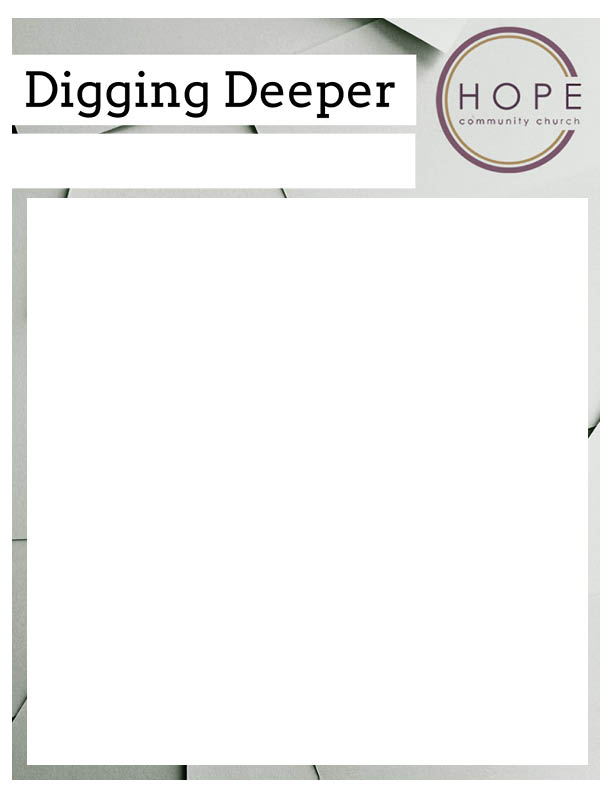 MALACHI God Should Get Our Best—Malachi 1:6-14 – April 26, 20201. Honor God with ____________________________ (6-7) 2. Don’t Give God ____________________________(8-9)3. Understand the ___________________ of God (10-14) What is wrong with the gift-giving of the priests in verses 6-8? How might your attitudes or actions be honoring or dishonoring to the Lord? Why is spiritual leadership so important? In what ways are contemporary spiritual leaders like or unlike the priests in Malachi’s day? Where has God placed you in an area of leadership? Since we are all called to follow and lead, discuss how you function in each of these roles.How has God revealed his ultimate authority in your life? Is that comforting or frightening to you? How have you come to understand what it means to fear the Lord? Is that a difficult concept for you?God said he is both father and master. Do you identify God as an affectionate father or an authoritative master or both? In what ways might believers today be guilty of this same offense in their serving and giving to God? In what ways do Christians show honor to their heavenly father? 